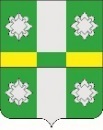 Российская ФедерацияИркутская областьУсольское районное муниципальное образованиеА Д М И Н И С Т Р А Ц И Ягородского поселенияТайтурского муниципального образованияВЫПИСКА ИЗ РАСПОРЯЖЕНИЯ ПО ЛИЧНОМУ СОСТАВУот 08.10.2018 г.					                                  № 132 - р           р.п. ТайтуркаО приёме на работу Куценко Т.В.Куценко Татьяну Викторовну принять на должность директора МКУК «Тайтурский КСК» с 08.10.2018 г. Глава городского поселенияТайтурского муниципального образования                                   С.В. Буяков